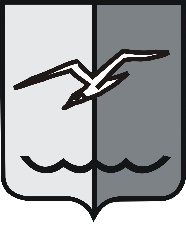 РОССИЙСКАЯ ФЕДЕРАЦИЯМОСКОВСКАЯ ОБЛАСТЬСОВЕТ ДЕПУТАТОВ города ЛОБНЯР Е Ш Е Н И Еот 28.02.2018 г. № 31/24О внесении изменений и дополнений в Положение«О порядке осуществления муниципальных заимствований и управлении муниципальным долгом города Лобня»В соответствии с Бюджетным кодексом Российской Федерации, Уставом городского округа Лобня, рассмотрев предложения Администрации городского округа Лобня, учитывая замечания и предложения комиссии по бюджету, финансам и налогам, мнения депутатов,Совет депутатов РЕШИЛ:1. Внести в Положение от 27.08.2009 г. № 146/5 «О порядке осуществления муниципальных заимствований и управлении муниципальным долгом города Лобня» (с учетом изменений и дополнений, внесенных решениями Совета депутатов от 29.05.2012 г. № 131/7 от 26.11.2014 г. № 213/40) следующие изменения:1) по всему тексту Положения слова «Руководитель Администрации города Лобня» в соответствующем падеже заменить словами «Глава городского округа Лобня» в соответствующем падеже;2) в наименовании и по всему тексту Положения (за исключением слов: «Совет депутатов города», «Администрация города» в соответствующем падеже) слово «город» в соответствующем падеже заменить словами «городской округ» в соответствующем падеже;3) пункт 4.10 изложить в следующей редакции:«4.10. Погашение кредита (сумма основного долга, проценты за пользование кредитом, штрафные санкции) осуществляется Администрацией города Лобня на основании кредитного договора (контракта).»;4) в пункте 5.19 слово «задолженности» заменить словами «просроченной задолженности».2. Опубликовать настоящее решение в газете «Лобня» и разместить на официальном сайте городского округа Лобня.3. Настоящее решение вступает в силу со дня его официального опубликования в газете «Лобня».4. Контроль за исполнением настоящего решения возложить на А.В. Невского - председателя комиссии по бюджету, финансам и налогам Совета депутатов городского округа Лобня.Председатель Совета депутатов					Глава городского округа Лобня							городского округа Лобня			Н.Н. Гречишников							Е.В.Смышляев«02» 03. 2018 г.